ЧЕРКАСЬК                 ІСЬКА РАДА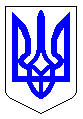 м. ЧеркасиМІСЬКИЙ ГОЛОВАРОЗПОРЯДЖЕННЯВід 01.10.2021 № 559-рПро зупинення дії рішення виконавчого комітету Черкаської міської ради від 28.09.2021  №1026«Про встановлення тарифів на теплову енергію, її виробництво, транспортування та постачання, послуги з постачання теплової енергії та послуги з постачання гарячої води, які надаються КПТМ «Черкаситеплокомуненерго»»            Відповідно до п. 7 ст. 59 Закону України «Про місцеве самоврядування в Україні», розглянувши доповідну записку заступника начальника управління-начальника відділу загально-правових питань департаменту управління справами та юридичного забезпечення від 28.09.2021:Зупиняю дію рішення виконавчого комітету Черкаської міської ради від 28.09.2021  №1026 «Про встановлення тарифів на теплову енергію, її виробництво, транспортування та постачання,  послуги з постачання теплової енергії та послуги з постачання гарячої води, які надаються КПТМ «Черкаситеплокомуненерго»».      2.  Контроль за виконанням розпорядження залишаю за собою.Міський голова                                                              Анатолій  БОНДАРЕНКО